文学院汉语言文学专业培养方案一、培养目标本专业培养德智体美全面发展，掌握相应的汉语言文学基础知识、基本理论、基本技能，具备较高的文化素养，能够在党政机关、企事业单位从事文字组织、管理、文化宣传、公共关系以及其他文字工作，在教育、文化、新闻、出版等部门从事教学、采编、评论、创作工作的高级应用型专门人才。二、业务培养要求本专业学生主要学习汉语和文学方面的基本知识，接受汉语言文学系统专业教育，并进行专业基本功和实践应用能力的训练。毕业生应获得以下几个方面的知识和能力：1．具有良好的政治、思想、文化、道德、身体和心理素质，具有社会责任感；2．具有较高的外语水平，掌握中外文资料查询、专业资料收集、文献普查、社会调查、论文写作等科学研究的基本方法；3．了解我国关于语言文字和文学艺术的方针、政策和法规；4．掌握汉语言文学专业的基础理论、基本知识和基本技能，具有正确的文艺观点、语言文字观点，具有分析、解决文学作品、语言现象、文学现象等问题的能力；5．具有较强的写作能力以及语言表达能力；6．通过专业技能训练、论文写作能力训练、专业认识实习、社会调查等实践环节，具有从事语文教学、文字组织、新闻传媒等方面的实际工作能力；7．具有进一步专业和职业发展能力；8．具有较强的组织管理、交流沟通、环境适应和合作能力。三、主干学科与核心课程主干学科：中国语言文学。核心课程：文学概论、现代汉语、古代汉语、语言学概论、中国古代文学史、中国现当代文学史、外国文学史、写作基础理论。四、主要实践环节专业认识实习、论文写作能力训练、学年论文、创新创业训练、社会调查、毕业实习、毕业论文等。五、专业特色本专业在突出语言和文学两大类专业课基础上设立汉语言文学教育、文秘、传媒方向相关课程，重视专业基础课、强化实践课，使学生宽口径学习，达到广就业的目的。注重培养学生写作能力。根据学生个性要求，提升相应的文学写作、应用写作、新闻写作以及适应信息社会发展需要的写作能力。把课内基本功训练与文学创作基地、作家协会、课外创新实践训练等环节相结合，提升学生写作能力。六、学制与学位实行学分制，本专业学制为四年，学生可申请延长修业年限，延长修业年限后在校时间累计不得超过8年（含休学、保留入学资格和保留学籍）。按人才培养方案要求修完所有课程并获得专业要求学分，且达到长春大学授予学士学位的其他条件，授予文学学士学位。七、最低学分要求该培养方案分为理论课程、实践教学环节和课外创新实践三部分，学生毕业时应修满145.5+38+4学分。八、附表1．各类课程学时、学分分配表2．实践教学安排表3．课程设置表4．知识与能力实现矩阵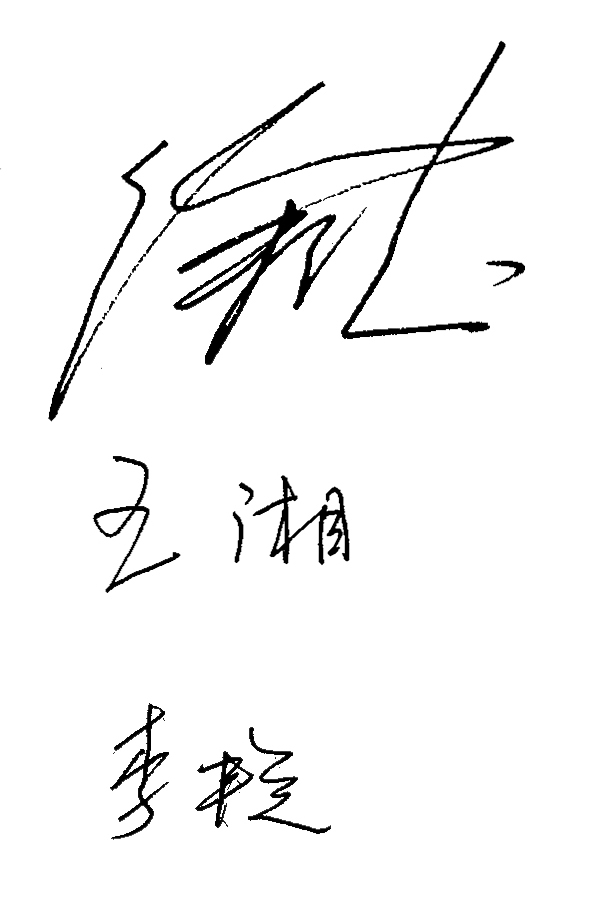 院    长（签字）：教学院长（签字）：系 主 任（签字）：附表1 各类课程学时、学分分配表附表2实践教学安排表附表3汉语言文学专业课程设置表附表4汉语言文学专业知识与能力实现矩阵  注：数字1-8代表“业务培养要求”中具体的知识和能力要求。文学院汉语国际教育专业培养方案一、培养目标本专业培养具有较扎实的汉语和英语基础，对中国文化及中外文化交流有较全面了解，具备良好的跨文化交际能力和汉语作为第二语言教学的技能，适应汉语国际推广工作、胜任多种汉语教学任务的应用型、复合型专业教学人才；培养掌握丰富的语言学及应用语言学知识，具备初步科研能力及创新思维的语言学人才；培养熟练掌握现代信息技术，有较强实践能力，能服务地方经济社会发展，在企事业单位及相关部门从事对外文化交流、涉外文秘等相关工作的高级应用型人才。二、业务培养要求本专业学生主要学习语言学和汉语作为第二语言教学的基本理论，掌握扎实的汉语言文学基本理论和知识，熟悉中国文学、外国文学、中西文化等方面基本知识，经过教育及教学研究的基本训练，具有良好的人文素养和教师职业素养，具备从事相关职业需要的能力和初步的科研能力。毕业生应获得以下几方面的知识和能力：1．具有良好的政治、思想、文化、道德、身体和心理素质，具有社会责任感；2．具有较高的外语水平，掌握中外文资料查询、文献检索及运用现代信息技术获取相关信息的基本方法；3．掌握适应汉语国际教育工作需要的汉语语音、词汇、语法与汉字基本知识，并具备良好的汉语理解、阅读和口头、书面表达技能；4．掌握外语教学的一般原则和基本概念，熟悉汉语教学基本原则和方法及听、说、读、写的基本教学技巧；5．熟悉汉语教学基本环节，能够独立开展课程设计、课堂教学、测试和评估，了解常用的现代化教学手段及网络技术，并应用于汉语教学实践；6．熟悉中国文化和中国国情，能将中国历史文化教学与语言教学恰当地结合起来，激发学习者对中国文化的兴趣；7．了解第二语言习得与学习策略的基本理论和知识，了解本学科的理论前沿、应用前景与发展动态，并能够将相关理论、知识应用于汉语国际教育实践； 8．具备教师综合素质，包括责任感、策略性、合作精神和应对教学突发事件能力等，具有相应的调查研究能力、一定的创造性思维能力和初步从事科学研究的能力，在工作中体现良好的职业道德素养； 9．具有进一步的专业和职业发展能力；10．具有较强的组织管理、交流沟通、环境适应和合作能力。三、主干学科与核心课程主干学科：中国语言文学。核心课程：现代汉语、古代汉语、语言学概论、专业外语、英语语法、中国文学、中国文化通论、第二语言习得理论、对外汉语教学概论、对外汉语教学法等。四、主要实践环节文化活动实践、微格教学、创业创新实践、教学管理实践、学年论文、教学实训、毕业实习、毕业论文等。五、专业特色汉语国际教育专业要求学生有扎实的汉语言理论功底、较深厚的文化素养和较全面课堂教学能力，并紧贴这三个方面的要求对学生进行培养：加大语言理论课程的授课时数；将中国传统文化理论（国学）和中华才艺实训引进课堂；重视双语双文化教学，利用学校的留学生课堂展开课堂教学实习。注重课程设置的科学性和实用性，保证学生在具备丰富的学科基础知识的同时，能有选择性地强化专业素养，重视学生实践能力的培养，实践教学环节形式多样，创新创业训练、微格教学、教学观摩等环节有助于提升学生的就业、创业能力。六、学制与学位实行学分制，本专业学制为四年，学生可申请延长修业年限，延长修业年限后在校时间累计不得超过8年（含休学、保留入学资格和保留学籍）。按人才培养方案要求修完所有课程并获得专业要求学分，且达到长春大学授予学士学位的其他条件，授予文学学士学位。七、最低学分要求该培养方案分为理论课程、实践教学环节和课外创新实践三部分，学生毕业时应修满143+38+4  学分。八、附表1．各类课程学时、学分分配表2．实践教学安排表3．课程设置表4．知识与能力实现矩阵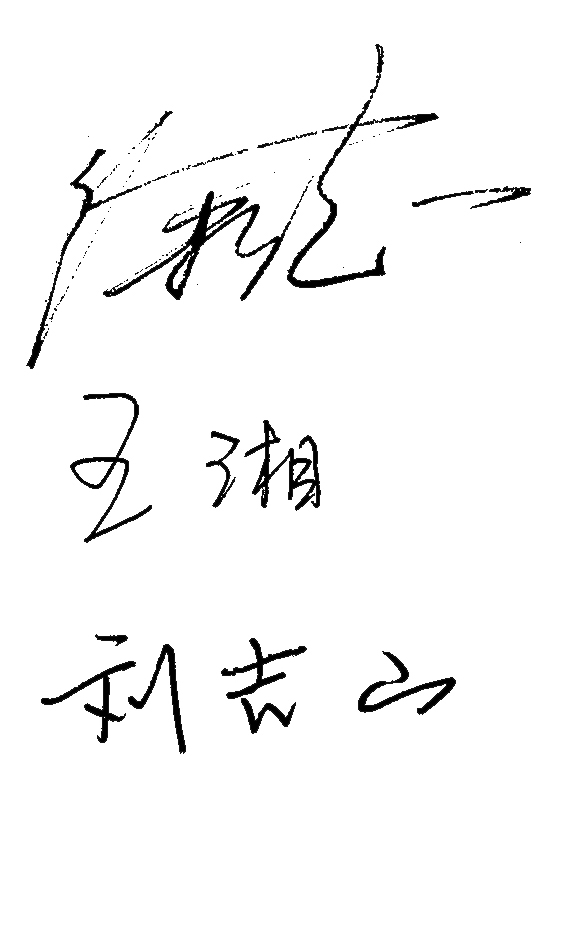 院    长（签字）：教学院长（签字）：系 主 任（签字）：附表1                各类课程学时、学分分配表附表2                         实践教学安排表附表3汉语国际教育专业课程设置表附表4汉语国际教育专业知识与能力实现矩阵注：数字1-10代表“业务培养要求”中具体的知识和能力要求。文学院文化产业管理专业培养方案一、培养目标本专业培养适应21世纪社会经济发展和文化发展需要，具有扎实的文学和文化基础知识，富有创新精神和实践能力，掌握文化产业基础理论、产业特点和运作规律的，能够在企事业单位、政府和媒体等文化相关部门从事文化产业策划、经营和管理，文化产品生产和营销，文化资源开发和保护，以及对外文化交流和传播工作的高级应用型、复合型专门人才。二、业务培养要求本专业要求学生拥有社会公民素质，学习掌握文化产业相关基础知识，具备产业实践能力，能够从事与文化产业相关的工作。毕业生应获得以下几方面的知识和能力：1．具有良好的政治、思想、文化、道德、身体和心理素质，具有社会责任感；2．具有较高的外语水平，掌握中外文资料查询、文献检索及运用现代信息技术获取相关信息的基本方法；3．具有中外文化、文学知识，了解大众文化的基本理论；4．具有文化产业经营管理知识，熟悉国内外文化产业动态和发展趋势；5．掌握我国文化产业的政策和法规，熟悉国际文化产业法律和惯例；6．具有较强的文化产业策划、经营、管理能力和一定的调查研究能力；7．具有运用所学专业知识从事与文化产业相关工作的能力；8．具有进一步专业和职业发展能力；9．具有较强的组织管理、交流沟通、环境适应和合作能力。三、主干学科与核心课程主干学科：工商管理、中国语言文学。核心课程：文化产业概论、文化产业管理学、经济学基础、文化资源学、文化市场营销、文化产业法规与政策、中国文化史、西方文化概论、中国古代文学、中国现当代文学、外国文学等。四、主要实践环节专业认识实习、社会调查、模拟策划、学年论文、社会实践、毕业实习、毕业论文。五、专业特色本专业紧密结合社会经济文化的发展，在经济文化化和文化产业化的背景下，传授具有国际视野的文化产业理论和知识，注重培养学生从事文化产业开发与经营管理的能力和一定的产业研究能力。以文学素质教育作为路径，引导学生理解和掌握中外文化，进而对文化的产业化有正确的价值观。突出学生在具体文化产业领域里的实践动手能力，使毕业生能够成为文化产业一线的从业人员、管理人员和创意人员。六、学制与学位实行学分制，本专业学制为四年，学生可申请延长修业年限，延长修业年限后在校时间累计不得超过8年（含休学、保留入学资格和保留学籍）。按人才培养方案要求修完所有课程并获得专业要求学分，且达到长春大学授予学士学位的其他条件，授予管理学学士学位。七、最低学分要求该培养方案分为理论课程、实践教学环节和课外创新实践三部分，学生毕业时应修满136+39+4  学分。八、附表1．各类课程学时、学分分配表2．实践教学安排表3．课程设置表4．知识与能力实现矩阵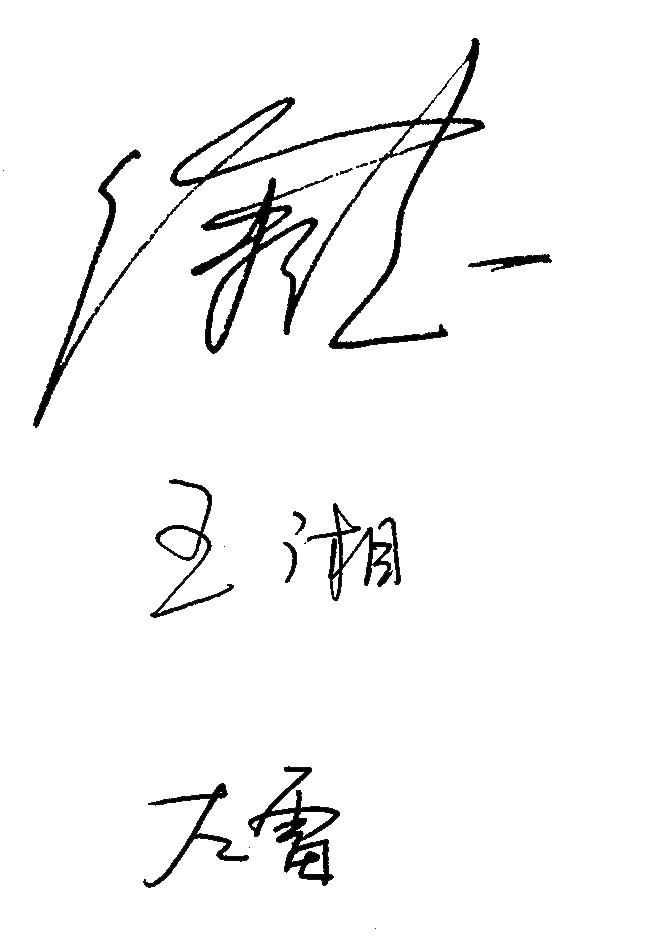 院    长（签字）：教学院长（签字）：系 主 任（签字）：附表1                各类课程学时、学分分配表附表2                         实践教学安排表附表3文化产业管理专业课程设置表附表4文化产业管理专业知识与能力实现矩阵注：数字1-9代表“业务培养要求”中具体的知识和能力要求。课程类别总学分学分学分学分学分总学时课内学时课内学时课内学时课外学时课程类别总学分理论学分所占总学分比例（%）实验/上机/实践学分所占总学分比例（%）总学时理论学时实验/上机学时课内总学时课外学时公共基础课程41.537.520.442.287244676522350学科基础课程373720.2598598598专业课程575228.352.791083080910素质教育课程10105.5160160160实践环节383820.7合计183.5136.574.44725.6254020341562190350实践环节编码实践环节名称学期周数学分内容场所备注19010001军事技能训练233校内20010001公益劳动211校内分散安排07010495论文写作能力训练322选题、按照相关格式要求撰写内容校内07010429学年论文（一）422选题、撰写文献综述校内07010500创新创业训练522开展创新实践，培养创新精神，引导学生创业校内07010430学年论文（二）622在文献综述基础上，撰写论文校内07010501办公管理实践722办公管理等工作实践校内07010502社会调查722针对语言文字、文学艺术等方面的方针、政策和法规进行社会调查校外07010503专业认识实习766到相关部门进行具体工作见习校外07010060毕业实习866到相关部门进行就业实习校外07010061毕业论文81010选题、查找资料、撰写开题报告、撰写论文、答辩等校内实践教学环节总学分实践教学环节总学分实践教学环节总学分实践教学环节总学分38383838课程性质课程类别课程名称课程编码学分总学时学时数学时数学时数学时数开课学期开课学期开课学期开课学期开课学期开课学期开课学期开课学期课程性质课程类别课程名称课程编码学分总学时讲课学时实验/实践学时上机学时课外学时第一学年第一学年第二学年第二学年第三学年第三学年第四学年第四学年课程性质课程类别课程名称课程编码学分总学时讲课学时实验/实践学时上机学时课外学时12345678课程性质课程类别课程名称课程编码学分总学时讲课学时实验/实践学时上机学时课外学时16:015:316:216:216:216:28:100:16必修公共基础课程思想道德修养与法律基础1704140134830183x10必修公共基础课程马克思主义基本原理概论1701140134830183x10必修公共基础课程中国近现代史纲要170600012323023x10必修公共基础课程毛泽东思想和中国特色社会主义理论体系概论1703140169656402x142*x14必修公共基础课程形势与政策170514012128241042x42x42x4必修公共基础课程大学外语Ⅰ150101344.5723612244*x12必修公共基础课程大学外语Ⅱ150101354.5723612244*x12必修公共基础课程大学外语Ⅲ150101364.5723612244*x12必修公共基础课程大学外语Ⅳ150101374.5723612244*x12必修公共基础课程大学计算机基础040314001.528282*x14必修公共基础课程大学计算机基础实验04031401128282x14必修公共基础课程军事理论教育190100021323232*△必修公共基础课程大学体育14010011414472722*x92*x92*x92*x9必修学科基础课程现代汉语070105045.592923*3*必修学科基础课程逻辑学07010506230302必修学科基础课程中国现当代文学史070105075.592924*2*必修学科基础课程古代汉语07010509696963*3*必修学科基础课程中国古代文学史07010451121921923*3*3*3*必修学科基础课程外国文学史07010455696963*3*必修专业课程汉语言文学专业导论07010440116162x8必修专业课程文学概论07010515348483*必修专业课程写作基础理论070104604626222必修专业课程语言学概论07010443348483*必修专业课程美学概论07010458348483*必修专业课程中国文学批评史07010459348483*选修专业课程（任选20学分）音韵导读07010516232322选修专业课程（任选20学分）应用语言学07010463232322选修专业课程（任选20学分）语言与文化07010464232322选修专业课程（任选20学分）文字学07010517232322选修专业课程（任选20学分）古文献阅读基本常识及应用07010518232322选修专业课程（任选20学分）汉语语法研究与应用07010519232324选修专业课程（任选20学分）唐宋词精读07010520232322选修专业课程（任选20学分）唐前文学研究专题07010521232322选修专业课程（任选20学分）唐诗精读07010522232322选修专业课程（任选20学分）中国古代小说研究07010473232322选修专业课程（任选20学分）中国古代文学专题研究07010474232324选修专业课程（任选20学分）中国现代作家作品专题研究07010468232322选修专业课程（任选20学分）中国当代作家作品专题研究07010469232322选修专业课程（任选20学分）中国现当代文学思潮研究07010466232322选修专业课程（任选20学分）中国现当代文学作品选讲07010470232322选修专业课程（任选20学分）通俗文学研究及现代应用07010467232322选修专业课程（任选20学分）文学原理07010524232322选修专业课程（任选20学分）比较文学07010475232322选修专业课程（任选20学分）外国文学作品选讲07010476232322选修专业课程（任选20学分）西方文论07010477232322选修专业课程（任选20学分）国学导论07080142464644选修专业课程（任选20学分）中国文化史07010525232322选修专业课程（任选20学分）心理学07010526232322选修专业课程（任选20学分）教育学07010527232322选修专业技能训练课程（任选20学分）语言表达能力与训练07010492230302选修专业技能训练课程（任选20学分）书法0701049323014162选修专业技能训练课程（任选20学分）应用写作07010487232322选修专业技能训练课程（任选20学分）文学写作07010482232322选修专业技能训练课程（任选20学分）新闻实训07010528232322选修专业技能训练课程（任选20学分）现代书刊编辑实务0701048023216162选修专业技能训练课程（任选20学分）公共关系实务07010484232322选修专业技能训练课程（任选20学分）办公自动化实务0701048623216162选修专业技能训练课程（任选20学分）公务员职业能力训练07010488232322选修专业技能训练课程（任选20学分）语文课程与教学论07010489232322选修专业技能训练课程（任选20学分）广告创意实训0701048123216162选修专业技能训练课程（任选20学分）语文教师基本技能微格训练07010491232324选修专业技能训练课程（任选20学分）教师职业基本技能与训练07010490232324选修专业技能训练课程（任选20学分）秘书工作实务0701048323216164选修专业技能训练课程（任选20学分）实用交际礼仪07010485232324选修素质教育课程要求学生在人文社科、自然科学、经济管理、艺术体育、实践创新等各大类素质教育课程中选修10学分，且至少在自然科学、经济管理类内修满2学分。要求学生在人文社科、自然科学、经济管理、艺术体育、实践创新等各大类素质教育课程中选修10学分，且至少在自然科学、经济管理类内修满2学分。要求学生在人文社科、自然科学、经济管理、艺术体育、实践创新等各大类素质教育课程中选修10学分，且至少在自然科学、经济管理类内修满2学分。要求学生在人文社科、自然科学、经济管理、艺术体育、实践创新等各大类素质教育课程中选修10学分，且至少在自然科学、经济管理类内修满2学分。要求学生在人文社科、自然科学、经济管理、艺术体育、实践创新等各大类素质教育课程中选修10学分，且至少在自然科学、经济管理类内修满2学分。要求学生在人文社科、自然科学、经济管理、艺术体育、实践创新等各大类素质教育课程中选修10学分，且至少在自然科学、经济管理类内修满2学分。要求学生在人文社科、自然科学、经济管理、艺术体育、实践创新等各大类素质教育课程中选修10学分，且至少在自然科学、经济管理类内修满2学分。要求学生在人文社科、自然科学、经济管理、艺术体育、实践创新等各大类素质教育课程中选修10学分，且至少在自然科学、经济管理类内修满2学分。要求学生在人文社科、自然科学、经济管理、艺术体育、实践创新等各大类素质教育课程中选修10学分，且至少在自然科学、经济管理类内修满2学分。要求学生在人文社科、自然科学、经济管理、艺术体育、实践创新等各大类素质教育课程中选修10学分，且至少在自然科学、经济管理类内修满2学分。要求学生在人文社科、自然科学、经济管理、艺术体育、实践创新等各大类素质教育课程中选修10学分，且至少在自然科学、经济管理类内修满2学分。要求学生在人文社科、自然科学、经济管理、艺术体育、实践创新等各大类素质教育课程中选修10学分，且至少在自然科学、经济管理类内修满2学分。要求学生在人文社科、自然科学、经济管理、艺术体育、实践创新等各大类素质教育课程中选修10学分，且至少在自然科学、经济管理类内修满2学分。要求学生在人文社科、自然科学、经济管理、艺术体育、实践创新等各大类素质教育课程中选修10学分，且至少在自然科学、经济管理类内修满2学分。要求学生在人文社科、自然科学、经济管理、艺术体育、实践创新等各大类素质教育课程中选修10学分，且至少在自然科学、经济管理类内修满2学分。要求学生在人文社科、自然科学、经济管理、艺术体育、实践创新等各大类素质教育课程中选修10学分，且至少在自然科学、经济管理类内修满2学分。课程或实践教学环节名称12345678思想道德修养与法律基础√马克思主义基本原理概论√中国近现代史纲要√毛泽东思想和中国特色社会主义理论体系概论√形势与政策√大学外语√大学计算机基础√大学计算机基础实验√军事理论教育√大学体育√现代汉语√√逻辑学√√√中国现当代文学史√√古代汉语√√中国古代文学史√外国文学史√汉语言文学专业导论√文学概论√√写作基础理论√√语言学概论√美学概论√√中国文学批评史√音韵导读√应用语言学√语言与文化√文字学√古文献阅读基本常识及应用√汉语语法研究与应用√唐宋词精读√唐前文学研究专题√唐诗精读√中国古代小说研究√中国古代文学专题研究√中国现代作家作品专题研究√中国当代作家作品专题研究√中国现当代文学思潮研究√中国现当代文学作品选讲√通俗文学研究及现代应用√文学原理√比较文学√外国文学作品选讲√西方文论√国学导论√中国文化史√心理学√教育学√语言表达能力与训练√√书法√应用写作√√文学写作√√新闻实训√√现代书刊编辑实务√√公共关系实务√√办公自动化实务√公务员职业能力训练√语文课程与教学论√广告创意实训√语文教师基本技能微格训练√√教师职业基本技能与训练√√秘书工作实务√√实用交际礼仪√√军事技能训练√公益劳动√论文写作能力训练√√学年论文（一）√√创新创业训练√√√学年论文（二）√√办公管理实践√√社会调查√√专业认识实习√√√毕业实习√√√毕业论文√√课程类别总学分学分学分学分学分总学时课内学时课内学时课内学时课外学时课程类别总学分理论学分所占总学分比例（%）实验/上机/实践学分所占总学分比例（%）总学时理论学时实验/上机学时课内总学时课外学时公共基础课程41.537.520.742.287244676522350学科基础课程272714.9438438438专业课程64.559.532.952.81036956801036素质教育课程10105.5160160160实践环节383821.0合计18113474.04726.0250620001562156350实践环节编码实践环节名称学期周数学分内  容场所备注19010001军事技能训练233校内20010001公益劳动311校内分散安排07080147创业创新实践322培养创新精神，引导学生创业校内07080074微格教学422训练教育教学技能校内07080135教学观摩511留学生课堂现场观摩校内07080146文化活动实践511提高学生人文素养，陶冶学生道德情操校外07080148学年论文622撰写文献综述，培养科研能力校内07080149教学管理实践733教学业务、监管、研究等工作实践校内07080150教学实训777毕业实习前的教学演练校外07080151毕业实习866指导学生从事专业工作校外07080152毕业论文81010选题、检索、研究、答辩等校内实践教学环节总学分实践教学环节总学分实践教学环节总学分实践教学环节总学分38383838课程性质课程类别课程名称课程编码学分总学时学时数学时数学时数学时数开课学期开课学期开课学期开课学期开课学期开课学期开课学期开课学期课程性质课程类别课程名称课程编码学分总学时讲课学时实验/实践学时上机学时课外学时第一学年第一学年第二学年第二学年第三学年第三学年第四学年第四学年课程性质课程类别课程名称课程编码学分总学时讲课学时实验/实践学时上机学时课外学时12345678课程性质课程类别课程名称课程编码学分总学时讲课学时实验/实践学时上机学时课外学时16:015:316:216:216:216:28:100:16必修公共基础课程思想道德修养与法律基础1704140134830183x10　必修公共基础课程马克思主义基本原理概论170114013483018　3x10必修公共基础课程中国近现代史纲要170600012323023x10　必修公共基础课程毛泽东思想和中国特色社会主义理论体系概论1703140169656402x142*x14必修公共基础课程形势与政策170514012128241042x42x42x4必修公共基础课程大学外语Ⅰ150101344.5723612244*x12必修公共基础课程大学外语Ⅱ150101354.5723612244*x12必修公共基础课程大学外语Ⅲ150101364.5723612244*x12必修公共基础课程大学外语Ⅳ150101374.5723612244*x12必修公共基础课程大学计算机基础040314001.528282*x14必修公共基础课程大学计算机基础实验04031401128282x14必修公共基础课程军事理论教育190100021323232*△　必修公共基础课程大学体育1401001141447272　2*x92*x92*x92*x9必修学科基础课程现代汉语070801327.512412444*必修学科基础课程语言学概论07080093464644*必修学科基础课程古代汉语07080139464644*必修学科基础课程教师职业技能07080099464644必修学科基础课程心理学07080096348483*必修学科基础课程教育学070801002.544443*必修学科基础课程写作07080137230302必修专业课程汉语国际教育专业导论07080134116162 x8必修专业课程对外汉语教学概论07080138464644*必修专业课程对外汉语教学法07080141464644必修专业课程第二语言习得理论07080121464644*必修专业课程中国文化通论070801067.512412444*必修专业课程中国文学070800976969633*必修专业课程西方文化与礼仪07080153464644必修专业课程英语语法070800946969633*必修专业课程专业外语0708010881281284*4*选修专业课程（任选20学分）应用语言学07080115464644选修专业课程（任选20学分）语言与文化07080123464644选修专业课程（任选20学分）中华经典选读07080125232324选修专业课程（任选20学分）书法07080128232322选修专业课程（任选20学分）跨文化交际07080124232324x8选修专业课程（任选20学分）国学导论07080142464644选修专业课程（任选20学分）民俗学07080117464644选修专业课程（任选20学分）中国文化史07010525232322选修专业课程（任选20学分）中西方文化比较07080118232322选修专业课程（任选20学分）中华才艺（文艺表演）0708011923212202选修专业课程（任选20学分）中华才艺（工艺制作）0708012023212204选修专业课程（任选20学分）英语视听说070801104646422选修专业课程（任选20学分）英汉翻译07080112232322选修专业课程（任选20学分）英汉语言对比07080122232322选修专业课程（任选20学分）英语写作07080113232324 选修专业课程（任选20学分）对外汉语汉字教学07080143232322选修专业课程（任选20学分）对外汉语词汇教学07080144232324x8选修专业课程（任选20学分）对外汉语语法教学07080145232324x8选修专业课程（任选20学分）多媒体课件设计与制作07080126232324选修专业课程（任选20学分）汉语语义学07080127232322选修专业课程（任选20学分）外国文学选讲07080129232324x8选修专业课程（任选20学分）秘书工作实务0708013123220124x8选修专业课程（任选20学分）公共关系实务0702024123220124选修专业课程（任选20学分）办公自动化实务0701048623216164选修素质教育课程要求学生在人文社科、自然科学、经济管理、艺术体育、实践创新等各大类素质教育课程中选修10学分，且至少在自然科学、经济管理类内修满2学分。要求学生在人文社科、自然科学、经济管理、艺术体育、实践创新等各大类素质教育课程中选修10学分，且至少在自然科学、经济管理类内修满2学分。要求学生在人文社科、自然科学、经济管理、艺术体育、实践创新等各大类素质教育课程中选修10学分，且至少在自然科学、经济管理类内修满2学分。要求学生在人文社科、自然科学、经济管理、艺术体育、实践创新等各大类素质教育课程中选修10学分，且至少在自然科学、经济管理类内修满2学分。要求学生在人文社科、自然科学、经济管理、艺术体育、实践创新等各大类素质教育课程中选修10学分，且至少在自然科学、经济管理类内修满2学分。要求学生在人文社科、自然科学、经济管理、艺术体育、实践创新等各大类素质教育课程中选修10学分，且至少在自然科学、经济管理类内修满2学分。要求学生在人文社科、自然科学、经济管理、艺术体育、实践创新等各大类素质教育课程中选修10学分，且至少在自然科学、经济管理类内修满2学分。要求学生在人文社科、自然科学、经济管理、艺术体育、实践创新等各大类素质教育课程中选修10学分，且至少在自然科学、经济管理类内修满2学分。要求学生在人文社科、自然科学、经济管理、艺术体育、实践创新等各大类素质教育课程中选修10学分，且至少在自然科学、经济管理类内修满2学分。要求学生在人文社科、自然科学、经济管理、艺术体育、实践创新等各大类素质教育课程中选修10学分，且至少在自然科学、经济管理类内修满2学分。要求学生在人文社科、自然科学、经济管理、艺术体育、实践创新等各大类素质教育课程中选修10学分，且至少在自然科学、经济管理类内修满2学分。要求学生在人文社科、自然科学、经济管理、艺术体育、实践创新等各大类素质教育课程中选修10学分，且至少在自然科学、经济管理类内修满2学分。要求学生在人文社科、自然科学、经济管理、艺术体育、实践创新等各大类素质教育课程中选修10学分，且至少在自然科学、经济管理类内修满2学分。要求学生在人文社科、自然科学、经济管理、艺术体育、实践创新等各大类素质教育课程中选修10学分，且至少在自然科学、经济管理类内修满2学分。要求学生在人文社科、自然科学、经济管理、艺术体育、实践创新等各大类素质教育课程中选修10学分，且至少在自然科学、经济管理类内修满2学分。要求学生在人文社科、自然科学、经济管理、艺术体育、实践创新等各大类素质教育课程中选修10学分，且至少在自然科学、经济管理类内修满2学分。课程或实践教学环节名称12345678910思想道德修养与法律基础√马克思主义基本原理概论√中国近代史纲要√毛泽东思想和中国特色社会主义体系理论概论√形势与政策√√大学外语√√大学计算机基础√大学计算机基础实验√军事理论教育√大学体育√现代汉语√语言学概论√√古代汉语√教师职业技能√心理学√√教育学√√写作√汉语国际教育专业导论√√√对外汉语教学概论√√对外汉语教学法√√第二语言习得理论√中国文化通论√中国文学√西方文化与礼仪√英语语法√专业外语√√√应用语言学√语言与文化√√中华经典选读√书法√√跨文化交际√国学导论√民俗学√中国文化史√中西方文化比较√√中华才艺（文艺表演）√√√中华才艺（工艺制作）√√√英语视听说√英汉翻译√√√英汉语言对比√√英语写作√√对外汉语汉字教学√√对外汉语词汇教学√√对外汉语语法教学√√多媒体课件设计与制作√√√汉语语义学√外国文学选讲√秘书工作实务√√公共关系实务√办公自动化实务√√√军事技能训练√√公益劳动√教学观摩√√文化活动实践√√创业创新实践√√微格教学√学年论文√教学管理实践√√教学实训√毕业实习√√毕业论文√√课程类别总学分学分学分学分学分总学时课内学时课内学时课内学时课外学时课程类别总学分理论学分所占总学分比例（%）实验/上机/实践学分所占总学分比例（%）总学时理论学时实验/上机学时课内总学时课外学时公共基础课程42.538.522.042.389246676542350学科基础课程292916.6458458458专业课程54.548.527.763.4874774100874素质教育课程10105.7160160160实践环节393922.3合计17512672.04928.0238418581762034350实践环节编码实践环节名称学期周数学分内  容场所备注07070203专业认识实习111到文化产业部门进行专业认知实习校内外20010001公益劳动111校内分散安排19010001军事技能训练233校内07070221社会调查1322结合本专业特色，进行微观社会调查校外07070196社会调查2422结合本专业特色，进行微观社会调查校外07070197模拟策划1522写文化产业策划方案，或创新、创业策划方案校内外07070198模拟策划2622写文化产业策划方案，或创新、创业策划方案校内外07070199学年论文744撰写文化产业管理专业相关项目论文校内07070200社会实践766到文化产业相关部门进行具体工作与社会实践校外07070201毕业实习866到文化产业相关部门进行就业实习校外07070202毕业论文81010撰写文化产业管理专业相关毕业论文校内实践教学环节总学分实践教学环节总学分实践教学环节总学分实践教学环节总学分39393939课程性质课程类别课程类别课程名称课程编码学分总学时学时数学时数学时数学时数开课学期开课学期开课学期开课学期开课学期开课学期开课学期开课学期课程性质课程类别课程类别课程名称课程编码学分总学时讲课学时实验/实践学时上机学时课外学时第一学年第一学年第二学年第二学年第三学年第三学年第四学年第四学年课程性质课程类别课程类别课程名称课程编码学分总学时讲课学时实验/实践学时上机学时课外学时12345678课程性质课程类别课程类别课程名称课程编码学分总学时讲课学时实验/实践学时上机学时课外学时15:115:316:216:216:216:28:100:16必修公共基础课程公共基础课程思想道德修养与法律基础1704140134830183x10　必修公共基础课程公共基础课程马克思主义基本原理概论170114013483018　3x10必修公共基础课程公共基础课程中国近现代史纲要170600012323023x10　必修公共基础课程公共基础课程毛泽东思想和中国特色社会主义理论体系概论1703140169656402x142*x14必修公共基础课程公共基础课程形势与政策170514012128241042x42x42x4必修公共基础课程公共基础课程大学外语Ⅰ150101344.5723612244*x12必修公共基础课程公共基础课程大学外语Ⅱ150101354.5723612244*x12必修公共基础课程公共基础课程大学外语Ⅲ150101364.5723612244*x12必修公共基础课程公共基础课程大学外语Ⅳ150101374.5723612244*x12必修公共基础课程公共基础课程大学计算机基础040314001.528282*x14必修公共基础课程公共基础课程大学计算机基础实验04031401128282x14必修公共基础课程公共基础课程军事理论教育190100021323232*△　必修公共基础课程公共基础课程大学体育1401001141447272　2*x92*x92*x92*x9必修公共基础课程公共基础课程应用写作07050010120202x10必修学科基础课程学科基础课程文化产业管理专业导论07070150116162x8必修学科基础课程学科基础课程文化产业概论07070205346463*必修学科基础课程学科基础课程文化产业管理学07070206346463*必修学科基础课程学科基础课程经济学基础07070204464644*必修学科基础课程学科基础课程文化经纪人概论07070177348483必修学科基础课程学科基础课程文化市场营销07070162348483*必修学科基础课程学科基础课程文化资源学07070207348483*必修学科基础课程学科基础课程文化产业法规与政策07070163348483*必修学科基础课程学科基础课程西方文化概论07070208346463*必修学科基础课程学科基础课程中国文化史07070209348483*必修专业课程专业课程文学概论07070210346463*必修专业课程专业课程中国古代文学070702113.560604*必修专业课程专业课程中国现当代文学07070212464644*必修专业课程专业课程外国文学07070155464644*必修专业课程专业课程西方文化专题07070213348483必修专业课程专业课程中国文化专题07070214348483必修专业课程专业课程民俗学07070170232322必修专业课程专业课程社会调查理论与方法070202453484083*必修专业课程专业课程办公自动化实务0707022623216164x8必修专业课程专业课程公共关系实务0707022523220124选修专业课程︵任选25学分︶文化产业理论模块艺术理论07070215348483选修专业课程︵任选25学分︶文化产业理论模块影视艺术概论0707017834836123选修专业课程︵任选25学分︶文化产业理论模块美学07070158348483选修专业课程︵任选25学分︶文化产业理论模块大众传播学07070168348483选修专业课程︵任选25学分︶文化产业理论模块新闻传播艺术070701722322482选修专业课程︵任选25学分︶文化产业理论模块文化消费心理研究0707017434836123选修专业课程︵任选25学分︶文化产业理论模块文化学07070175232322选修专业课程︵任选25学分︶文化产业理论模块知识产权法07070173232324选修专业课程︵任选25学分︶文化产业理论模块媒介管理07070186348483选修专业课程︵任选25学分︶文化产业理论模块大众文化理论专题07070187232322选修专业课程︵任选25学分︶文化产业经管模块文学产业化问题研究070702172322482选修专业课程︵任选25学分︶文化产业经管模块旅游产业实务0707017934836123选修专业课程︵任选25学分︶文化产业经管模块会展产业实务070701802322482选修专业课程︵任选25学分︶文化产业经管模块艺术品收藏与拍卖070701812322484选修专业课程︵任选25学分︶文化产业经管模块中国书画及产业研究070701822322484选修专业课程︵任选25学分︶文化产业经管模块广告创意与文案070701932322484选修专业课程︵任选25学分︶文化产业经管模块院线经营管理0707018334836123选修专业课程︵任选25学分︶文化产业经管模块ACG产业概论070701842322484选修专业课程︵任选25学分︶文化产业经管模块出版产业实务070701852322484选修专业课程︵任选25学分︶公益文化模块宗教文化与艺术07070218348483选修专业课程︵任选25学分︶公益文化模块中国古代美学07070189348483选修专业课程︵任选25学分︶公益文化模块文化遗产开发与保护070701902322482选修专业课程︵任选25学分︶公益文化模块公益文化事业专题070701912322482选修专业课程︵任选25学分︶公益文化模块通俗文学选讲07070219232322选修专业课程︵任选25学分︶公益文化模块文化产品策划专题0707019234836123选修专业课程︵任选25学分︶公益文化模块国学导论07080142464644选修专业课程︵任选25学分︶公益文化模块文化品牌研究070701942322484选修素质教育课程素质教育课程要求学生在人文社科、自然科学、经济管理、艺术体育、实践创新等各大类素质教育课程中选修10学分，且至少在自然科学、人文社科类内修满2学分。要求学生在人文社科、自然科学、经济管理、艺术体育、实践创新等各大类素质教育课程中选修10学分，且至少在自然科学、人文社科类内修满2学分。要求学生在人文社科、自然科学、经济管理、艺术体育、实践创新等各大类素质教育课程中选修10学分，且至少在自然科学、人文社科类内修满2学分。要求学生在人文社科、自然科学、经济管理、艺术体育、实践创新等各大类素质教育课程中选修10学分，且至少在自然科学、人文社科类内修满2学分。要求学生在人文社科、自然科学、经济管理、艺术体育、实践创新等各大类素质教育课程中选修10学分，且至少在自然科学、人文社科类内修满2学分。要求学生在人文社科、自然科学、经济管理、艺术体育、实践创新等各大类素质教育课程中选修10学分，且至少在自然科学、人文社科类内修满2学分。要求学生在人文社科、自然科学、经济管理、艺术体育、实践创新等各大类素质教育课程中选修10学分，且至少在自然科学、人文社科类内修满2学分。要求学生在人文社科、自然科学、经济管理、艺术体育、实践创新等各大类素质教育课程中选修10学分，且至少在自然科学、人文社科类内修满2学分。要求学生在人文社科、自然科学、经济管理、艺术体育、实践创新等各大类素质教育课程中选修10学分，且至少在自然科学、人文社科类内修满2学分。要求学生在人文社科、自然科学、经济管理、艺术体育、实践创新等各大类素质教育课程中选修10学分，且至少在自然科学、人文社科类内修满2学分。要求学生在人文社科、自然科学、经济管理、艺术体育、实践创新等各大类素质教育课程中选修10学分，且至少在自然科学、人文社科类内修满2学分。要求学生在人文社科、自然科学、经济管理、艺术体育、实践创新等各大类素质教育课程中选修10学分，且至少在自然科学、人文社科类内修满2学分。要求学生在人文社科、自然科学、经济管理、艺术体育、实践创新等各大类素质教育课程中选修10学分，且至少在自然科学、人文社科类内修满2学分。要求学生在人文社科、自然科学、经济管理、艺术体育、实践创新等各大类素质教育课程中选修10学分，且至少在自然科学、人文社科类内修满2学分。要求学生在人文社科、自然科学、经济管理、艺术体育、实践创新等各大类素质教育课程中选修10学分，且至少在自然科学、人文社科类内修满2学分。要求学生在人文社科、自然科学、经济管理、艺术体育、实践创新等各大类素质教育课程中选修10学分，且至少在自然科学、人文社科类内修满2学分。课程或实践教学环节名称123456789思想道德修养与法律基础√马克思主义基本原理概论√中国近现代史纲要√毛泽东思想和中国特色社会主义理论体系概论√形势与政策√大学外语√√大学计算机基础√军事理论教育√大学体育√应用写作√√文化产业管理专业导论√文化产业概论√√√√文化产业管理学√√√√经济学基础√√文化经纪人概论√√√文化市场营销√√√文化资源学√文化产业法规与政策√√西方文化概论√√中国文化史√√文学概论√中国古代文学√中国现当代文学√外国文学√西方文化专题√√中国文化专题√√民俗学√√社会调查理论与方法√√√办公自动化实务√√公共关系实务√√艺术理论√√影视艺术概论√√√美学√√大众传播学√√√新闻传播艺术√√√文化消费心理研究√√√文化学√√知识产权法√√文学产业化问题研究√√旅游产业实务√√会展产业实务√√√艺术品收藏与拍卖√√中国书画及产业研究√√广告创意与文案√√√院线经营管理√√ACG产业概论√√出版产业实务√√媒介管理√√√大众文化理论专题√√宗教文化与艺术√√√中国古代美学√√文化遗产开发与保护√√√√公益文化事业专题√√√√通俗文学选讲√√文化产品策划专题√√√国学导论√√文化品牌研究√√√专业认识实习√√√公益劳动√√军事技能训练√√社会调查√√√模拟策划√√√学年论文√√社会实践√√√毕业实习√√√毕业论文√√